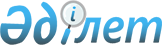 2007 жылға арналған Шымкент қаласының бюджеті туралы
					
			Күшін жойған
			
			
		
					ОҚО Шымкент қалалық мәслихатының 2006 жылғы 21 желтоқсандағы N 35/318-3с шешімі. ОҚО Шымкент қаласының Әділет басқармасында 2007 жылы 4 қаңтарда N 14-1-43 тіркелді. Қолданылу мерзімінің тоқтатылуына байланысты шешімнің күші жойылды - Оңтүстік Қазақстан облысы Шымкент қалалық мәслихатының 2009 жылғы 30 қарашадағы N 1-314 хатымен      Ескерту. Қолданылу мерзімінің тоқтатылуына байланысты күші жойылды - Оңтүстік Қазақстан облысы Шымкент қалалық мәслихатының 2009.11.30 N 1-314 хатымен.

      Қазақстан Республикасының Бюджет кодексіне, Қазақстан Республикасының "Қазақстан Республикасындағы жергілікті мемлекеттік басқару туралы» Заңына , Оңтүстік Қазақстан облыстық мәслихатының 2006 жылғы 7 желтоқсандағы N 27/305-Ш "2007 жылға арналған облыстық бюджет туралы" шешіміне сәйкес қалалық мәслихат  ШЕШТІ: 

 

              1. 2007 жылға арналған қала бюджеті 1- қосымшаға сәйкес келесідей көлемде бекітілсін: 

      1) кірістер - 36 823 831 мың теңге, оның ішінде: 

      салықтық түсімдер - 16 162 455 мың теңге; 

      салықтық емес түсімдер - 26 407 мың теңге; 

      негізгі капиталды сатудан түсетін түсімдер - 16 827 475 мың теңге; 

      ресми трансферттерден түсетін түсімдер - 3 807 494 мың теңге; 

      2) шығындар - 32 886 427 мың теңге; 

      3) операциялық сальдо - 3 937 404 мың теңге; 

      4) таза бюджеттік кредиттер беру - -15 153 мың теңге, оның ішінде бюджеттік кредиттерді өтеу - 15 153 мың теңге; 

      5) қаржы активтерімен операция жасаудағы сальдо - 176 700 мың теңге; 

      6) бюджеттің профициті - 3 775 857 мың теңге; 

      7) бюджет профицитін пайдалану - - 3 775 857 мың теңге, оның ішінде: қарыздың түсуі - 1 565 000 мың теңге, бюджет қаражаты қалдықтарының қозғалысы - 1 469 мың теңге. 

      мемлекеттік қаржы активтерін сатудан түсетін түсімдер - 565 000 мың теңге. 

       Ескерту: 1-тармаққа өзгерістер мен толықтырулар енгізілген - Оңтүстік Қазақстан облыстық мәслихатының 2007 жылғы 8 ақпандағы  N 39/385-3с, 2007 жылғы 21 мамырдағы  N 39/385-3с, 2007 жылғы 24 шілдедегі N 41/409-3c, 2007 жылғы 31 қазандағы N 4/34-4c шешімдерімен. 

 

              2. 2007 жылда жоғарыда көрсетілген облыстық мәслихаттың шешімімен бекітілген қала бюджетінің салық түсімдер көлемі жеке табыс салығы және әлеуметтік салық 50 пайыз болып қабылдансын. 

 

             3. Қала әкімдігінің 2007 жылға арналған резерві 44 881 мың теңге сомасында бекітілсін, оның ішінде: 

      шұғыл шығындарға арналған резерві - 10 305 мың теңге; 

      төтенше резерві - 34 311 мың теңге; 

      соттардың шешімдері бойынша міндеттемелердін орындау үшін резерві - 265 мың теңге. 

       Ескерту: 3-тармаққа өзгерістер енгізілген - Оңтүстік Қазақстан облыстық мәслихатының 2007 жылғы 21 мамырдағы  N 39/385-3c, 2007 жылғы 24 шілдедегі  N 41/409-3c, 2007 жылғы 31 қазандағы  N 4/34-4c    шешімдерімен. 

 

             4. 2007 жылға арналған қала бюджетінде, облыстық бюджетке бюджеттік алып қоюлар 6 187 743 мың теңге көлемінде ескерілсін. 

      5.  Ескерту: 5-тармақ алынып тасталды - Оңтүстік Қазақстан облыстық мәслихатының 2007 жылғы 21 мамырдағы  N 39/385-3c  шешімімен. 

 

       6. 2007 жылға арналған қала бюджетінде облыстық бюджеттен ағымдағы мақсатты трансферттер есебінен жалпы орта білім беру мемлекеттік мекемелерінде лингафондық және мультимедиалық кабинеттер құру үшін 11 163 мың теңге қарастырылсын. 

       Ескерту: 6-тармаққа өзгерістер енгізілген - Оңтүстік Қазақстан облыстық мәслихатының 2007 жылғы 8 ақпандағы  N 36/345-3c, 2007 жылғы 21 мамырдағы  N 39/385-3с шешімдерімен. 

 

             7. 2007 жылға арналған қала бюджетінде облыстық бюджеттен ағымдағы мақсатты трансферттер есебінен жалпы орта білім беретін мемлекеттік мекемелердегі физика, химия, биология кабинеттерін оқу жабдығымен жарақтандыруға 20 977 мың теңге қарастырылсын. 

       Ескерту: 7-тармаққа өзгерістер мен толықтырулар енгізілген - Оңтүстік Қазақстан облыстық мәслихатының 2007 жылғы 8 ақпандағы  N 36/345-3c,   2007 жылғы 21 мамырдағы  N 39/385-3с,  2007 жылғы 31 қазандағы  N 4/34-4c шешімдерімен. 

      7-1. Қала бюджетінде келесідей шығындарға облыстық бюджеттен ағымдағы нысаналы трансферттері қарастырылғаны ескерілсін: 

      жалпы орта білім беру мемлекеттік мекемелерінің үлгі штаттарын ұстауды қамтамасыз етуге - 103 677 мың теңге; 

      жаңадан іске қосылатын білім беру объектілерін ұстауға - 32 565 мың теңге; 

      тамақтануды, тұруды және балаларды тестілеу пунктілеріне жеткізуді ұйымдастыруға - 296 мың теңге; 

      жалпы орта білім беру мемлекеттік мекемелерін Интернет желісіне қосуға және олардың трафигін төлеуге - 6 000 мың теңге; 

      жалпы орта білім берудің мемлекеттік мекемелеріне кітапханалық қорларын жаңарту үшін оқулық пен оқу-әдістемелік кешенін сатып алуға және жеткізуге - 21 590 мың теңге; 

      орта білім беретін мемлекеттік ұйымдардың кітапхана қорларын жаңарту үшін мемлекеттік тілді үйрену жөнінде оқу, анықтамалық және электрондық әдебиеттерді сатып алуға және жеткізуге - 2 436 мың теңге; 

      мемлекеттік басқару деңгейлері арасында өкілеттіктердің аражігін ажырату шеңберінде әкімшілік функцияларға - 2 668 мың теңге; 

      қалалық телекоммуникация желілерінің абоненттері болып табылатын, әлеуметтік жағынан қорғалатын азаматтардың телефон үшін абоненттік төлем тарифінің көтерілуін өтеуге - 152 мың теңге; 

      мұқтаж мүгедектерді арнайы гигиеналық құралдармен қамтамасыз етуге және мүгедекті оңалтудың жеке бағдарламасына сәйкес ымдау тілі мамандарының, жеке көмекшілердің қызметтер көрсетуге - 19 912 мың теңге; 

      ВИЧ жұқтырған балалары бар отбасыларға сәбиге қарау бойынша ай сайын өтемақы төлеуге - 5 046 мың теңге; 

      бiлiм беру саласындағы мемлекеттiк жүйеге жаңа технологияларды енгiзу - 41 485 мың теңге; 

       бюджеттiң түсiмдерiнiң шығынын орнын толтыру - 8 088 мың теңге; 

     елдi мекендердiң санитариясын қамтамасыз ету - 182 504 мың теңге; 

      елдi мекендердi абаттандыру және көгалдандыру - 137 848 мың теңге; 

      елдi мекендердегі көшелердi жарықтандыру - 113 381 мың теңге; 

      Абай паркінің жете жобасының жоспарына 8 177 мың теңге; 

       Ескерту: 7-1-тармақ жаңа редакцияда - Оңтүстік Қазақстан облыстық мәслихатының 2007 жылғы 21 мамырдағы  N 39/385-3с ,  2007 жылғы 24 шілдедегі  N 41/409-3c,  2007 жылғы 31 қазандағы   N 4/34-4c шешімдерімен. 

      7-2. Қала бюджетінде келесідей шығындарға облыстық бюджеттен нысаналы даму трансферттері қарастырылғаны ескерілсін: 

      инженерлік коммуникациялық инфрақұрылымды дамыту және жайластыруға - 2 212 126 мың теңге; 

      білім беру объектілерінің құрылысына және қайта жөндеуге - 772 476 мың теңге; 

      электрондық үкімет шеңберіндегі адами капиталды дамытуға - 18 127 мың теңге.       

       Ескерту: шешім 7-1, 7-2 тармақтарымен толықтырылды - Оңтүстік Қазақстан облыстық мәслихатының 2007 жылғы 8 ақпандағы  N 36/345-3c, 2007 жылғы 24 шілдедегі  N 41/409-3c шешімдерімен. 

      Ескерту: 7-2-тармақ жаңа редакцияда - Оңтүстік Қазақстан облыстық мәслихатының 2007 жылғы 21 мамырдағы  N 39/385-3с,  2007 жылғы 31 қазандағы  N 4/34-4c шешімімен. 

 

        8. 2007 жылға арналған қала бюджетінде табысы аз отбасылардың 18 жасқа дейінгі балаларына мемлекеттік жәрдемақылар төлеуге 42 782 мың теңге және облыстық бюджеттен ағымдағы мақсатты трансферттер есебінен 86 800 мың теңге қарастырылсын. 

 

        9. 2007 жылға арналған қала бюджетінде жүз пайыздық мемлекеттің қатысуымен құрылған заңды тұлғалардың жарғылық капиталын қалыптастыруға немесе ұлғайтуға 741 700 мың теңге қарастырылып, осы қаржының таратылуы қала әкімдігінің қаулысының негізінде таратылсын. 

       Ескерту: 9 тармақ жаңа редакцияда - Оңтүстік Қазақстан облыстық мәслихатының 2007 жылғы 8 ақпандағы  N 36/345-3c   шешімімен. 

      Ескерту: 9-тармаққа өзгерістер мен толықтырулар енгізілген - Оңтүстік Қазақстан облыстық мәслихатының 2007 жылғы 21 мамырдағы  N 39/385-3с, 2007 жылғы 24 шілдедегі  N 41/409-3c,  2007 жылғы 31 қазандағы  N 4/34-4c шешімдерімен. 

 

         10.  Ескерту: 10 тармақ алып тасталды -   Оңтүстік Қазақстан облыстық мәслихатының 2007 жылғы 8 ақпандағы  N 36/345-3c   шешімімен.  

 

         11. 2007 жылға арналған қала бюджетте инвестициялық жобаларды іске асыруға бағытталған даму бюджеттік бағдарламалар және заңды тұлғалардың жарғылық капиталын қалыптастыруға немесе ұлғайтуға қарастырылған тізбесі 2 - қосымшаға сәйкес бекітілсін. 

 

         12. 2007 жылға арналған қалалық бюджеттің атқарылуы процессінде секвестрлеуге жатпайтын бюджеттік бағдарламалардың тізбесі 3 -қосымшаға сәйкес бекітілсін. 

 

         13. 2007 жылға арналған қаладағы аудандардың бюджеттік бағдарламалары 4 - қосымшаға сәйкес бекітілсін. 

 

         14. Осы шешім 2007 жылдың 1 қаңтарынан бастап қолданысқа енгізіледі.        Қалалық мәслихат  

      сессиясының төрайымы         Қалалық мәслихат  

      хатшысы 

                       Шымкент қалалық мәслихатының  

2006 жылғы 21 желтоқсандағы N 35/318-3с 

шешіміне 1 қосымша              Ескерту: 1 қосымша жаңа редакцияда - Оңтүстік Қазақстан облыстық мәслихатының 2007 жылғы 21 мамырдағы  N 39/385-3с, 2007 жылғы 24 шілдедегі  N 41/409-3c,  2007 жылғы 31 қазандағы N 4/34-4c шешімдерімен.  2007 жылға арналған қала бюджеті Функционалдық топ                 Атауы        Сомасы ,   

     Кіші функция                               мың теңге 

          Бюджеттік бағдарламалардың әкiмшiсi 

               Бағдарлама  

Шымкент қалалық мәслихатының  

2006 жылғы 21 желтоқсандағы 

N 35/318-3с шешіміне 2 қосымша       Ескерту: 2 қосымша жаңа редакцияда - Оңтүстік Қазақстан облыстық мәслихатының 2007 жылғы 21 мамырдағы  N 39/385-3с , 2007 жылғы 24 шілдедегі  N 41/409-3c шешімдерімен.  Бюджеттік инвестициялық жобаларды жүзеге асыруға бағытталған, 2007 жылғы қалалық даму бюджетінің бюджеттік бағдарламалар және заңды тұлғалардың жарғылық капиталын қалыптастыруға немесе ұлғайтуға қарастырылған тізімі 

Шымкент қалалық мәслихатының   

2006 жылғы 21 желтоқсандағы   

N 35/318-3с шешіміне 3 қосымша        2007 жылға арналған қала бюджетінің атқарылуы процессінде секвестірлеуге жатпайтын бюджеттік бағдарламалар тізімі 

Шымкент қалалық мәслихатының  

2006 жылғы 21 желтоқсандағы 

N 35/318-3с шешіміне 4 қосымша       Ескерту: 4 қосымша жаңа редакцияда - Оңтүстік Қазақстан облыстық мәслихатының 2007 жылғы 21 мамырдағы  N 39/385-3с, 2007 жылғы 24 шілдедегі N 41/409-3c,  2007 жылғы 31 қазандағы N 4/34-4c шешімдерімен.    2007 жылға арналған қаладағы аудандардың бюджеттік бағдарламалары 
					© 2012. Қазақстан Республикасы Әділет министрлігінің «Қазақстан Республикасының Заңнама және құқықтық ақпарат институты» ШЖҚ РМК
				Санаты Санаты Санаты Санаты Санаты Сомасы ,              мың теңге 
Сыныбы Сыныбы Сыныбы Сыныбы Атауы 
Iшкi сыныбы Iшкi сыныбы Iшкi сыныбы Iшкi сыныбы 1 
2 3 
І. КІРІСТЕР 
36 823 831 
1 Салықтық түсімдер 
16 162 455 
01 Табыс салығы Табыс салығы 2 954 366 2 2 Жеке табыс салығы Жеке табыс салығы 2 954 366 03 Әлеуметтiк салық Әлеуметтiк салық 4 333 821 1 1 Әлеуметтік салық Әлеуметтік салық 4 333 821 04 Меншiкке салынатын салықтар Меншiкке салынатын салықтар 1 625 741 1 1 Мүлiкке салынатын салықтар Мүлiкке салынатын салықтар 840 944 3 3 Жер салығы Жер салығы 391 782 4 4 Көлiк құралдарына салынатын салық Көлiк құралдарына салынатын салық 392 930 5 5 Бірыңғай жер салығы Бірыңғай жер салығы 85 05 Тауарларға, жұмыстарға және қызметтер көрсетуге салынатын iшкi салықтар Тауарларға, жұмыстарға және қызметтер көрсетуге салынатын iшкi салықтар 7 098 502 2 2 Акциздер Акциздер 6 654 392 3 3 Табиғи және басқа ресурстарды пайдаланғаны үшiн түсетiн түсiмдер Табиғи және басқа ресурстарды пайдаланғаны үшiн түсетiн түсiмдер 155 881 4 4 Кәсiпкерлiк және кәсiби қызметтi жүргiзгенi үшiн алынатын алымдар Кәсiпкерлiк және кәсiби қызметтi жүргiзгенi үшiн алынатын алымдар 288 229 07 Басқада салықтар Басқада салықтар 25 1 1 Басқада салықтар Басқада салықтар 25 08 Заңдық мәнді іс-әрекеттерді жасағаны және (немесе) құжаттар бергені үшін оған уәкілеттігі бар мемлекеттік органдар немесе лауазымды адамдар алатын міндетті төлемдер Заңдық мәнді іс-әрекеттерді жасағаны және (немесе) құжаттар бергені үшін оған уәкілеттігі бар мемлекеттік органдар немесе лауазымды адамдар алатын міндетті төлемдер 150 000 1 1 Мемлекеттік баж Мемлекеттік баж 150 000 2 Салықтық емес түсiмдер Салықтық емес түсiмдер 26 407 
01 Мемлекет меншігінен түсетін түсімдер Мемлекет меншігінен түсетін түсімдер 8 659 1 1 Мемлекеттік кәсіпорындардың таза кірісі бөлігіндегі түсімдер Мемлекеттік кәсіпорындардың таза кірісі бөлігіндегі түсімдер 1 553 3 3 Мемлекет меншігіндегі акциялардың мемлекеттік пакетіне дивиденттер Мемлекет меншігіндегі акциялардың мемлекеттік пакетіне дивиденттер 9 Санаты Санаты Санаты Санаты Санаты Сомасы ,              мың теңге 
Сыныбы Сыныбы Сыныбы Сыныбы Атауы Iшкi сыныбы Iшкi сыныбы Iшкi сыныбы 1 
2 3 
4 4 Мемлекеттік меншіктегі заңды тұлғаларға қатысу үлесіне кірістер 1 037 5 5 Мемлекеттік меншіктен түсетін өзге де кірістер 6 000 7 7 Мемлекеттік бюджеттен берілген кредиттер бойынша сыйақылар (мүдделер) 60 02 02 Мемлекеттік бюджетінен қаржыландырылатын  мемлекеттік мекемелердің тауарларды (жұмыстарды, қызметтер көрсетуді) өткізуінен түсетін түсімдер 110 1 1 Мемлекеттік бюджетінен қаржыландырылатын  мемлекеттік мекемелердің тауарларды (жұмыстарды, қызметтер көрсетуді) өткізуінен түсетін түсімдер 110 03 03 Мемлекеттік бюджетінен қаржыландырылатын  мемлекеттік мекемелер ұйымдастыратын мемлекеттік сатып алуды өткізуден түсетін ақша түсімдер 38 1 1 Мемлекеттік бюджетінен қаржыландырылатын  мемлекеттік мекемелер ұйымдастыратын мемлекеттік сатып алуды өткізуден түсетін ақша түсімдер 38 04 04 Мемлекеттік бюджеттен қаржыландырылатын, сондай-ақ Қазақстан Республикасы Ұлттық Банкінің бюджетінен (шығыстар сметасынан) ұсталатын және қаржыландырылатын мемлекеттік мекемелер салатын айыппұлдар, өсімпұлдар, санкциялар, өндіріп алулар 15 187 1 1 Мемлекеттік бюджеттен қаржыландырылатын, сондай-ақ Қазақстан Республикасы Ұлттық Банкінің бюджетінен (шығыстар сметасынан) ұсталатын және қаржыландырылатын мемлекеттік мекемелер салатын айыппұлдар, өсімпұлдар, санкциялар, өндіріп алулар 15 187 06 06 Басқа да салықтық емес түсiмдер 2 413 1 1 Басқа да салықтық емес түсiмдер 2 413 3 Негізгі капиталды сатудан түсетін түсімдер 16 827 475 
01 01 Мемлекеттік мекемелерге бекітілген мемлекеттік мүлікті сату 6 968 745 1 1 Мемлекеттік мекемелерге бекітілген  мемлекеттік мүлікті сату 6 968 745 03 03 Жердi және материалдық емес активтердi сату 9 858 730 1 1 Жерді сату 9 858 450 2 2 Материалдық емес активтерді сату 280 4 Трансферттерден түсетін түсімдер 3 807 494 
02 02 Мемлекеттiк басқарудың жоғары тұрған органдарынан түсетiн трансферттер 3 807 494 2 2 Облыстық бюджеттен түсетiн трансферттер 3 807 494 1 
2 
3 
ІІ.ШЫҒЫНДАР 
32 886 427 
01 
Жалпы сипаттағы мемлекеттiк қызметтер  252 688 
1 Мемлекеттiк басқарудың жалпы функцияларын орындайтын өкiлдi, атқарушы және басқа органдар 196 217 112 112 Аудан (облыстық маңызы бар қала) мәслихатының аппараты 8 560 001 Аудан (облыстық маңызы бар қала) мәслихатының қызметін қамтамасыз ету 8 560 122 122 Аудан (облыстық маңызы бар қала) әкімінің аппараты 107 920 001 Аудан (облыстық маңызы бар қала) әкімінің қызметін қамтамасыз ету 107 920 123 123 Қаладағы аудан, аудандық маңызы бар қала, кент, ауыл  (село), ауылдық (селолық) округ әкімінің аппараты 79 737 001 Қаладағы ауданның, аудандық маңызы бар қаланың, кенттің, ауылдың (селоның), ауылдық (селолық) округтің әкімі аппаратының қызметін қамтамасыз ету 79 737 2 Қаржылық қызмет 38 980 452 452 Ауданның (облыстық маңызы бар қаланың) қаржы бөлімі 38 980 001 Қаржы бөлімінің қызметін қамтамасыз ету 22 580 003 Салық салу мақсатында мүлікті бағалауды жүргізу 10 000 011 Коммуналдық меншікке түскен мүлікті есепке алу, сақтау, бағалау және сату 6 400 5 Жоспарлау және статистикалық қызмет 17 491 453 453 Ауданның (облыстық маңызы бар қаланың) экономика және бюджеттік жоспарлау бөлімі 17 491 001 Экономика және бюджеттік жоспарлау бөлімнің қызметін қамтамасыз ету 17 491 02 
Қорғаныс 19 772 
1 Әскери мұқтаждар 19 772 122 122 Аудан (облыстық маңызы бар қала) әкімінің аппараты 19 772 005 Жалпыға бірдей әскери міндетті атқару шеңберіндегі іс-шаралар 19 772 03 
Қоғамдық тәртіп, қауіпсіздік, құқық, сот, қылмыстық-атқару қызметі 441 679 
1 Құқық қорғау қызметi 441 679 458 458 Ауданның (облыстық маңызы бар қаланың) тұрғын үй-коммуналдық шаруашылығы, жолаушылар көлігі және автомобиль жолдары бөлімі 441 679 021 Елді мекендерде жол жүру қозғалысын реттеу бойынша жабдықтар мен құралдарды пайдалану 441 679 Функционалдық топ             Атауы            Сомасы ,  

      Кіші функция                             мың теңге 

         Бюджеттік бағдарламалардың әкiмшiсi  

           Бағдарлама Функционалдық топ             Атауы            Сомасы ,  

      Кіші функция                             мың теңге 

         Бюджеттік бағдарламалардың әкiмшiсi  

           Бағдарлама Функционалдық топ             Атауы            Сомасы ,  

      Кіші функция                             мың теңге 

         Бюджеттік бағдарламалардың әкiмшiсi  

           Бағдарлама Функционалдық топ             Атауы            Сомасы ,  

      Кіші функция                             мың теңге 

         Бюджеттік бағдарламалардың әкiмшiсi  

           Бағдарлама Функционалдық топ             Атауы            Сомасы ,  

      Кіші функция                             мың теңге 

         Бюджеттік бағдарламалардың әкiмшiсi  

           Бағдарлама Функционалдық топ             Атауы            Сомасы ,  

      Кіші функция                             мың теңге 

         Бюджеттік бағдарламалардың әкiмшiсi  

           Бағдарлама Функционалдық топ             Атауы            Сомасы ,  

      Кіші функция                             мың теңге 

         Бюджеттік бағдарламалардың әкiмшiсi  

           Бағдарлама Функционалдық топ             Атауы            Сомасы ,  

      Кіші функция                             мың теңге 

         Бюджеттік бағдарламалардың әкiмшiсi  

           Бағдарлама 1 
2 3 
04 
Бiлiм беру 7 456 587 
1 Мектепке дейiнгi тәрбие және оқыту 917 946 123 123 Ауданның (облыстық маңызы бар қаланың) білім беру бөлімі 917 946 004 Мектепке дейінгі тәрбие ұйымдарынің қызметін қамтамасыз ету 917 946 2 Жалпы бастауыш, жалпы негізгі, жалпы орта бiлiм беру 5 554 962 464 464 Ауданның (облыстық маңызы бар қаланың) білім беру бөлімі 5 554 962 003 Жалпы білім беру 5 221 952 005 Ауданның (облыстық маңызы бар қаланың) мемлекеттік білім беру ұйымдары үшін оқулықтармен оқу-әдістемелік кешендерді сатып алу және жеткізу 50 032 006 Балалар мен жас өспірімдер үшін қосымша білім беру 241 493 010 Білім беру саласындағы мемлекеттік жүйеге жаңа технологияларды енгізу 41 485 9 Бiлiм беру саласындағы өзге де қызметтер 983 679 464 464 Ауданның (облыстық маңызы бар қаланың) білім беру бөлімі 35 356 001 Білім беру бөлімінің қызметін қамтамасыз ету 17 229 116 Электрондық үкімет шеңберіндегі адами капиталды дамыту 18 127 467 467 Ауданның (облыстық маңызы бар қаланың) құрылыс бөлімі 948 323 002 Білім беру объектілерін дамыту 948 323 06 
Әлеуметтiк көмек және әлеуметтiк қамсыздандыру 454 624 
2 Әлеуметтiк көмек 377 978 123 123 Қаладағы аудан, аудандық маңызы бар қала, кент, ауыл  (село), ауылдық (селолық) округ әкімінің аппараты 13 586 003 Мұқтаж азаматтарға үйде әлеуметтік көмек көрсету 13 586 451 451 Ауданның (облыстық маңызы бар қаланың) жұмыспен қамту және әлеуметтік бағдарламалар бөлімі 314 392 002 Еңбекпен қамту бағдарламасы 54 408 005 Мемлекеттік атаулы әлеуметтік көмек  48 227 006 Тұрғын үй көмегі 17 952 007 Жергілікті өкілетті органдардың шешімі бойынша азаматтардың жекелеген топтарына әлеуметтік көмек 28 029 010 Үйден тәрбиеленіп оқытылатын мүгедек балаларды материалдық қамтамасыз ету 1 282 016 18 жасқа дейіні балаларға мемлекеттік жәрдемақылар 133 582 Функционалдық топ           Атауы               Сомасы   

     Кіші функция                               мың теңге 

          Бюджеттік бағдарламалардың әкiмшiсi 

               Бағдарлама Функционалдық топ           Атауы               Сомасы   

     Кіші функция                               мың теңге 

          Бюджеттік бағдарламалардың әкiмшiсi 

               Бағдарлама Функционалдық топ           Атауы               Сомасы   

     Кіші функция                               мың теңге 

          Бюджеттік бағдарламалардың әкiмшiсi 

               Бағдарлама Функционалдық топ           Атауы               Сомасы   

     Кіші функция                               мың теңге 

          Бюджеттік бағдарламалардың әкiмшiсi 

               Бағдарлама Функционалдық топ           Атауы               Сомасы   

     Кіші функция                               мың теңге 

          Бюджеттік бағдарламалардың әкiмшiсi 

               Бағдарлама Функционалдық топ           Атауы               Сомасы   

     Кіші функция                               мың теңге 

          Бюджеттік бағдарламалардың әкiмшiсi 

               Бағдарлама Функционалдық топ           Атауы               Сомасы   

     Кіші функция                               мың теңге 

          Бюджеттік бағдарламалардың әкiмшiсi 

               Бағдарлама Функционалдық топ           Атауы               Сомасы   

     Кіші функция                               мың теңге 

          Бюджеттік бағдарламалардың әкiмшiсi 

               Бағдарлама 1 
2 3 
017 Мүгедектерді оңалту жеке бағдарламасына сәйкес, мұқтаж мүгедектерді арнайы гигиеналық құралдармен қамтамасыз етуге және ымдау тілі мамандарының, жеке көмекшілердің қызмет көрсету 30 912 464 464 Ауданның (облыстық маңызы бар қаланың) білім беру бөлімі 50 000 008 Білім беру ұйымдарының күндізгі оқу нысанының оқушылары мен тәрбиеленушілерін әлеуметтік қолдау 50 000 9 Әлеуметтiк көмек және әлеуметтiк қамтамасыз ету салаларындағы өзге де қызметтер 76 646 451 451 Ауданның (облыстық маңызы бар қаланың) жұмыспен қамту және әлеуметтік бағдарламалар бөлімі 76 646 001 Жұмыспен қамту және әлеуметтік бағдарламалар бөлімінің қызметін қамтамасыз ету 45 748 011 Жәрдемақыларды және басқа да әлеуметтік төлемдерді есептеу, төлеу мен жеткізу бойынша қызметтерге ақы төлеу 1 517 013 Белгіленген тұрғылықты жері  жоқ тұлғаларды әлеуметтік бейімдеу 29 381 07 
Тұрғын үй-коммуналдық шаруашылық 12 386 539 
1 Тұрғын үй шаруашылығы 7 283 893 458 458 Ауданның (облыстық маңызы бар қаланың) тұрғын үй-коммуналдық шаруашылығы, жолаушылар көлігі және автомобиль жолдары бөлімі 701 650 002 Мемлекеттік қажеттіліктер үшін жер учаскелерін алып қою, соның ішінде сатып алу жолымен қою және осыған байланысты жылжымайтын мүлікті иеліктен айыру 620 470 004 Азаматтардың кейбір санаттарын тұрғын үймен қамтамасыз ету  81 180 467 467 Ауданның (облыстық маңызы бар қаланың) құрылыс бөлімі 6 582 243 003 Тұрғын үй салу 3 628 425 004 Инженерлік коммуникациялық  инфрақұрылымды дамыту және жайластыру 2 953 818 2 Коммуналдық шаруашылық 773 867 458 458 Ауданның (облыстық маңызы бар қаланың) коммуналдық меншігіндегі жылу жүйелерін қолдануды ұйымдастыру 538 326 026 Ауданның (облыстық маңызы бар қаланың) коммуналдық меншігіндегі жылу жүйелерін қолдануды ұйымдастыру 538 326 467 467 Ауданның (облыстық маңызы бар қаланың) құрылыс бөлімі 235 541 005 Коммуналдық шаруашылық объектілерін дамыту 106 000 006 Сумен жабдықтау жүйесін дамыту 129 541 3 Елді-мекендерді көркейту 4 328 779   Функционалдық топ        Атауы               Сомасы ,   

     Кіші функция                              мың теңге 

       Бюджеттік бағдарламалардың әкiмшiсi 

          Бағдарлама   Функционалдық топ        Атауы               Сомасы ,   

     Кіші функция                              мың теңге 

       Бюджеттік бағдарламалардың әкiмшiсi 

          Бағдарлама   Функционалдық топ        Атауы               Сомасы ,   

     Кіші функция                              мың теңге 

       Бюджеттік бағдарламалардың әкiмшiсi 

          Бағдарлама   Функционалдық топ        Атауы               Сомасы ,   

     Кіші функция                              мың теңге 

       Бюджеттік бағдарламалардың әкiмшiсi 

          Бағдарлама   Функционалдық топ        Атауы               Сомасы ,   

     Кіші функция                              мың теңге 

       Бюджеттік бағдарламалардың әкiмшiсi 

          Бағдарлама   Функционалдық топ        Атауы               Сомасы ,   

     Кіші функция                              мың теңге 

       Бюджеттік бағдарламалардың әкiмшiсi 

          Бағдарлама   Функционалдық топ        Атауы               Сомасы ,   

     Кіші функция                              мың теңге 

       Бюджеттік бағдарламалардың әкiмшiсi 

          Бағдарлама   Функционалдық топ        Атауы               Сомасы ,   

     Кіші функция                              мың теңге 

       Бюджеттік бағдарламалардың әкiмшiсi 

          Бағдарлама 1 
2 3 
123 123 Қаладағы аудан, аудандық маңызы бар қала, кент, ауыл  (село), ауылдық (селолық) округ әкімінің аппараты 60 997 009 Елді мекендердің санитариясын қамтамасыз ету 60 997 458 458 Ауданның (облыстық маңызы бар қаланың) тұрғын үй-коммуналдық шаруашылығы, жолаушылар көлігі және автомобиль жолдары бөлімі 3 040 297 015 Елдi мекендердегі көшелердi жарықтандыру 271 601 016 Елдi мекендердiң санитариясын қамтамасыз ету 709 676 017 Жерлеу орындарын күтiп-ұстау және туысы жоқтарды жерлеу 20 094 018 Елдi мекендердi абаттандыру және көгалдандыру 2 038 926 467 467 Ауданның (облыстық маңызы бар қаланың) құрылыс бөлімі 1 227 485 007 Көркейту объектілерін дамыту 1 227 485 08 
Мәдениет, спорт, туризм және ақпараттық кеңістiк 628 444 
1 Мәдениет саласындағы қызмет 149 239 455 455 Ауданның (облыстық маңызы бар қаланың) мәдениет және тілдерді дамыту бөлімі 126 771 003 Мәдени-демалыс жұмысын қолдау 58 111 005 Зоопарктер мен дендропарктердiң жұмыс iстеуiн қамтамасыз ету 68 660 467 467 Ауданның (облыстық маңызы бар қаланың) құрылыс бөлімі 22 468 011 Мәдениет объктілерін дамыту 22 468 2 Спорт 355 221 465 465 Ауданның (облыстық маңызы бар қаланың) спорт бөлімі 328 941 005 Ұлттық және бұқаралық спорт түрлерін дамыту 298 125 006 Аудандық (облыстық маңызы бар қалалық)  деңгейде спорттық жарыстар өткiзу 30 816 467 467 Ауданның (облыстық маңызы бар қаланың) құрылыс бөлімі 26 280 008 Дене шынықтыру және спорт объектілерін дамыту 26 280 3 Ақпараттық кеңiстiк 81 320 455 455 Ауданның (облыстық маңызы бар қаланың) мәдениет және тілдерді дамыту бөлімі 68 020 006 Аудандық (қалалық) кiтапханалардың жұмыс iстеуi 50 690 007 Мемлекеттік тілді және Қазақстан халықтарының  басқа да тілдерін дамыту 17 330 Функционалдық топ          Атауы               Сомасы ,  

     Кіші функция                               мың теңге 

          Бюджеттік бағдарламалардың әкiмшiсi 

               Бағдарлама Функционалдық топ          Атауы               Сомасы ,  

     Кіші функция                               мың теңге 

          Бюджеттік бағдарламалардың әкiмшiсi 

               Бағдарлама Функционалдық топ          Атауы               Сомасы ,  

     Кіші функция                               мың теңге 

          Бюджеттік бағдарламалардың әкiмшiсi 

               Бағдарлама Функционалдық топ          Атауы               Сомасы ,  

     Кіші функция                               мың теңге 

          Бюджеттік бағдарламалардың әкiмшiсi 

               Бағдарлама Функционалдық топ          Атауы               Сомасы ,  

     Кіші функция                               мың теңге 

          Бюджеттік бағдарламалардың әкiмшiсi 

               Бағдарлама Функционалдық топ          Атауы               Сомасы ,  

     Кіші функция                               мың теңге 

          Бюджеттік бағдарламалардың әкiмшiсi 

               Бағдарлама Функционалдық топ          Атауы               Сомасы ,  

     Кіші функция                               мың теңге 

          Бюджеттік бағдарламалардың әкiмшiсi 

               Бағдарлама Функционалдық топ          Атауы               Сомасы ,  

     Кіші функция                               мың теңге 

          Бюджеттік бағдарламалардың әкiмшiсi 

               Бағдарлама 1 
2 3 
456 456 Ауданның (облыстық маңызы бар қаланың) ішкі саясат бөлімі 13 300 002 Бұқаралық ақпарат құралдары арқылы мемлекеттiк ақпарат саясатын жүргізу 13 300 9 Мәдениет, спорт, туризм және ақпараттық кеңiстiктi ұйымдастыру жөнiндегi өзге де қызметтер 42 664 455 455 Ауданның (облыстық маңызы бар қаланың) мәдениет және тілдерді дамыту бөлімі 11 166 001 Мәдениет және тілдерді дамыту бөлімінің қызметін қамтамасыз ету 11 166 456 456 Ауданның (облыстық маңызы бар қаланың) ішкі саясат бөлімі 25 490 001 Ішкі саясат бөлімінің қызметін қамтамасыз ету  22 690 003 Жастар саясаты саласындағы өңірлік бағдарламаларды iске асыру 2 800 465 465 Ауданның (облыстық маңызы бар қаланың) спорт бөлімі 6 008 001 Спорт бөлімінің қызметін қамтамасыз ету 6 008 09 
Отын-энергетика кешені және жер қойнауын пайдалану 48 447 
9 Отын-энергетика кешені және жер қойнауын пайдалану саласындағы өзге де қызметтер 48 447 467 467 Ауданның (облыстық маңызы бар қаланың) құрылыс бөлімі 48 447 009 Жылу-энергетикалық жүйені дамыту 48 447 10 
Ауыл, су, орман, балық шаруашылығы, ерекше қорғалатын табиғи аумақтар, қоршаған ортаны және жануарлар дүниесін қорғау, жер қатынастары 59 051 
1 Ауыл шаруашылығы 7 757 462 462 Ауданның (облыстық маңызы бар қаланың) ауыл шаруашылық бөлімі 7 757 001 Ауыл шаруашылығы бөлімінің қызметін қамтамасыз ету 5 257 003 Мал көмінділерінің (биотермиялық шұңқырлардың) жұмыс істеуін қамтамасыз ету 2 000 004 Ауру жануарларды санитарлық союды ұйымдастыру 500 6 Жер қатынастары 51 294 463 463 Ауданның (облыстық маңызы бар қаланың) жер қатынастары бөлімі 51 294 001 Жер қатынастары бөлімінің қызметін қамтамасыз ету 25 271 Функционалдық топ          Атауы               Сомасы ,  

   Кіші функция                                 мың теңге 

     Бюджеттік бағдарламалардың әкiмшiсi 

          Бағдарлама Функционалдық топ          Атауы               Сомасы ,  

   Кіші функция                                 мың теңге 

     Бюджеттік бағдарламалардың әкiмшiсi 

          Бағдарлама Функционалдық топ          Атауы               Сомасы ,  

   Кіші функция                                 мың теңге 

     Бюджеттік бағдарламалардың әкiмшiсi 

          Бағдарлама Функционалдық топ          Атауы               Сомасы ,  

   Кіші функция                                 мың теңге 

     Бюджеттік бағдарламалардың әкiмшiсi 

          Бағдарлама Функционалдық топ          Атауы               Сомасы ,  

   Кіші функция                                 мың теңге 

     Бюджеттік бағдарламалардың әкiмшiсi 

          Бағдарлама Функционалдық топ          Атауы               Сомасы ,  

   Кіші функция                                 мың теңге 

     Бюджеттік бағдарламалардың әкiмшiсi 

          Бағдарлама Функционалдық топ          Атауы               Сомасы ,  

   Кіші функция                                 мың теңге 

     Бюджеттік бағдарламалардың әкiмшiсi 

          Бағдарлама Функционалдық топ          Атауы               Сомасы ,  

   Кіші функция                                 мың теңге 

     Бюджеттік бағдарламалардың әкiмшiсi 

          Бағдарлама 1 
2 3 
004 Жерді аймақтарға бөлу жөніндегі жұмыстарды ұйымдастыру 5 341 006 Аудандық маңызы бар қалалардың, кенттердің, ауылдардың селолардың, ауылдық селолық округтердің шекарасын белгілеу кезінде жүргізілетін жерге орналастыру 20 682 11 
Өнеркәсіп, сәулет, қала құрылысы және құрылыс қызметі 206 262 
2 Сәулет, қала құрылысы және құрылыс қызметі 206 262 467 467 Ауданның (облыстық маңызы бар қаланың) құрылыс бөлімі 14 952 001 Құрылыс бөлімінің қызметін қамтамасыз ету 14 952 468 468 Ауданның (облыстық маңызы бар қаланың) сәулет және қала құрылысы бөлімі 191 310 001 Қала құрылысы және сәулет бөлімінің қызметін қамтамасыз ету 133 498 003 Елдi мекендердiң құрылысының бас жоспарларын құру 57 812 12 
Көлiк және коммуникация 4 548 482 
1 Автомобиль көлiгi 4 548 482 458 458 Ауданның (облыстық маңызы бар қаланың) тұрғын үй-коммуналдық шаруашылығы, жолаушылар көлігі және автомобиль жолдары бөлімі 4 548 482 022 Көлік инфрақұрылымын дамыту 85 630 023 Автомобиль жолдарының жұмыс істеуін қамтамасыз ету 4 462 852 13 
Басқалар 160 035 
3 Кәсiпкерлiк қызметтi қолдау және бәсекелестікті қорғау 8 167 469 469 Ауданның (облыстық маңызы бар қаланың) кәсіпкерлік бөлімі 8 167 001 Кәсіпкерлік бөлімі қызметін қамтамасыз ету 8 167 9 Басқалар 151 868 452 452 Ауданның (облыстық маңызы бар қаланың) қаржы бөлімі 44 881 012 Шұғыл шығындарға арналған ауданның (облыстық маңызы бар қаланың) жергілікті атқарушы органының резерві  10 305 013 Табиғи және техногендік сипаттағы төтенше жағдайларды жою үшін ауданның (облыстық маңызы бар қаланың) жергілікті атқарушы органының төтенше резерві 34 311 015 Соттардың шешімдері бойынша міндеттемелердін орындау үшін ауданның (облыстық маңызы бар қаланың) жергілікті атқарушы органының төтенше резерві 265 453 453 Ауданның (облыстық маңызы бар қаланың) экономика және бюджеттік жоспарлау бөлімі 39 590 Функционалдық топ          Атауы               Сомасы ,  

   Кіші функция                                 мың теңге 

     Бюджеттік бағдарламалардың әкiмшiсi 

          Бағдарлама Функционалдық топ          Атауы               Сомасы ,  

   Кіші функция                                 мың теңге 

     Бюджеттік бағдарламалардың әкiмшiсi 

          Бағдарлама Функционалдық топ          Атауы               Сомасы ,  

   Кіші функция                                 мың теңге 

     Бюджеттік бағдарламалардың әкiмшiсi 

          Бағдарлама Функционалдық топ          Атауы               Сомасы ,  

   Кіші функция                                 мың теңге 

     Бюджеттік бағдарламалардың әкiмшiсi 

          Бағдарлама Функционалдық топ          Атауы               Сомасы ,  

   Кіші функция                                 мың теңге 

     Бюджеттік бағдарламалардың әкiмшiсi 

          Бағдарлама Функционалдық топ          Атауы               Сомасы ,  

   Кіші функция                                 мың теңге 

     Бюджеттік бағдарламалардың әкiмшiсi 

          Бағдарлама Функционалдық топ          Атауы               Сомасы ,  

   Кіші функция                                 мың теңге 

     Бюджеттік бағдарламалардың әкiмшiсi 

          Бағдарлама Функционалдық топ          Атауы               Сомасы ,  

   Кіші функция                                 мың теңге 

     Бюджеттік бағдарламалардың әкiмшiсi 

          Бағдарлама 1 
2 3 
003 003 Жергілікті  бюджеттік инвестициялық жобалардың /бағдарламалардың/ техникалық-экономикалық негіздемелерін әзірлеу және оларға сараптама жасауатқарушы  органы резервнің қаражаты есебінен соттардың шешімдері бойынша  жергілікті  атқарушы органдардың міндеттемелерін орындау 39 590 458 Ауданның (облыстық маңызы бар қаланың) тұрғын үй-коммуналдық шаруашылығы, жолаушылар көлігі және автомобиль жолдары бөлімі 67 397 001 001 Тұрғын үй-коммуналдық шаруашылығы, жолаушылар көлігі және автомобиль жолдары бөлімінің қызметін қамтамасыз ету 67 397 15 
Ресми трансферттер 6 223 817 
1 1 Ресми трансферттер 6 223 817 452 Ауданның (облыстық маңызы бар қаланың) қаржы бөлімі 6 223 817 006 006 Нысаналы тарнсферттерді қайтару 36 074 007 007 Бюджеттік алулар 6 187 743 III. Операциялық сальдо  3 937 404 
IV. Таза бюджеттiк кредит беру  -15 153 
Бюджеттік кредиттер 0 
Санаты Санаты Санаты Санаты Сомасы ,              мың теңге 
Сыныбы Сыныбы Сыныбы Сыныбы Атауы Ішкі сыныбы Ішкі сыныбы Ішкі сыныбы Ішкі сыныбы 1 
2 3 
5 
Бюджеттік кредиттерді өтеу 15 153 
01 Бюджеттік кредиттерді өтеу 15 153 1 Мемлекеттік бюджеттен берілген бюджеттік кредиттерді өтеу 15 153 Функционалдық топ         Атауы               Сомасы ,   

     Кіші функция                               мың теңге 

          Бюджеттік бағдарламалардың әкiмшiсi 

               Бағдарлама Функционалдық топ         Атауы               Сомасы ,   

     Кіші функция                               мың теңге 

          Бюджеттік бағдарламалардың әкiмшiсi 

               Бағдарлама Функционалдық топ         Атауы               Сомасы ,   

     Кіші функция                               мың теңге 

          Бюджеттік бағдарламалардың әкiмшiсi 

               Бағдарлама Функционалдық топ         Атауы               Сомасы ,   

     Кіші функция                               мың теңге 

          Бюджеттік бағдарламалардың әкiмшiсi 

               Бағдарлама Функционалдық топ         Атауы               Сомасы ,   

     Кіші функция                               мың теңге 

          Бюджеттік бағдарламалардың әкiмшiсi 

               Бағдарлама Функционалдық топ         Атауы               Сомасы ,   

     Кіші функция                               мың теңге 

          Бюджеттік бағдарламалардың әкiмшiсi 

               Бағдарлама Функционалдық топ         Атауы               Сомасы ,   

     Кіші функция                               мың теңге 

          Бюджеттік бағдарламалардың әкiмшiсi 

               Бағдарлама Функционалдық топ         Атауы               Сомасы ,   

     Кіші функция                               мың теңге 

          Бюджеттік бағдарламалардың әкiмшiсi 

               Бағдарлама 1 
2 3 
V.Қаржы активтерімен операция жасаудағы сальдо 176 700 
Қаржы активтерін сатып алу 741 700 
13 
Басқалар 741 700 
9 Басқалар 741 700 452 Ауданның (облыстық маңызы бар қаланың) қаржы бөлімі 741 700 014 014 Заңды тұлғалардың жарғылық капиталын қалыптастыру немесе ұлғайту 741 700 6 
Мемлекеттің қаржы активтерін сатудан түсетін түсімдер 565 000 
01 Мемлекеттің қаржы активтерін сатудан түсетін түсімдер 565 000 1 Қаржы активтерін ел ішінде сатудан түсетін түсімдер 565 000 VI. Бюджеттің профициті 3 775 857 
VII. Бюджет профицитін пайдалану -3 775 857 
Санаты Санаты Санаты Санаты Сомасы ,   мың теңге 
Сыныбы Сыныбы Сыныбы Сыныбы Атауы Ішкі сыныбы Ішкі сыныбы Ішкі сыныбы Ішкі сыныбы 1 
2 3 
7 
Қарыздың түсуі 1 565 000 
01 Ішкі мемлекеттік қарыз 1 565 000 2 Қарыз келісім-шарттары 1 565 000 Функционалдық топ         Атауы               Сомасы ,   

     Кіші функция                              мың теңге 

          Бюджеттік бағдарламалардың әкiмшiсi 

               Бағдарлама Функционалдық топ         Атауы               Сомасы ,   

     Кіші функция                              мың теңге 

          Бюджеттік бағдарламалардың әкiмшiсi 

               Бағдарлама Функционалдық топ         Атауы               Сомасы ,   

     Кіші функция                              мың теңге 

          Бюджеттік бағдарламалардың әкiмшiсi 

               Бағдарлама Функционалдық топ         Атауы               Сомасы ,   

     Кіші функция                              мың теңге 

          Бюджеттік бағдарламалардың әкiмшiсi 

               Бағдарлама Функционалдық топ         Атауы               Сомасы ,   

     Кіші функция                              мың теңге 

          Бюджеттік бағдарламалардың әкiмшiсi 

               Бағдарлама Функционалдық топ         Атауы               Сомасы ,   

     Кіші функция                              мың теңге 

          Бюджеттік бағдарламалардың әкiмшiсi 

               Бағдарлама Функционалдық топ         Атауы               Сомасы ,   

     Кіші функция                              мың теңге 

          Бюджеттік бағдарламалардың әкiмшiсi 

               Бағдарлама Функционалдық топ         Атауы               Сомасы ,   

     Кіші функция                              мың теңге 

          Бюджеттік бағдарламалардың әкiмшiсi 

               Бағдарлама 1 
2 3 
16 
Қарыздарды өтеу 5 342 326 
1 Қарыздарды өтеу 5 342 326 452 Ауданның (облыстық маңызы бар қаланың) қаржы бөлімі 5 342 326 009 009 Жергілікті атқарушы органдардың борышын өтеу 5 342 326 8 
Бюджет қаражаты қалдықтарының қозғалысы 1 469 
1 Бюджет қаражаты қалдықтары 1 469 1 Бюджет қаражатының бос қалдықтары 1 469 1 
2 Инвестициялық жобалар 04 
Бiлiм беру 9 Бiлiм беру саласындағы өзге де қызметтер 464 Ауданның (облыстық маңызы бар қаланың) білім беру бөлімі 116 Электрондық үкімет щеңберіндегі адами капиталды дамыту 467 Ауданның (облыстық маңызы бар қаланың) қала құрылысы және құрылыс бөлімі 002 Білім беру объектілерін дамыту 07 
Тұрғын үй-коммуналдық шаруашылық 1 Тұрғын үй шаруашылығы 467 Ауданның (облыстық маңызы бар қаланың) құрылыс бөлімі 003 Тұрғын үй салу 004 Инженерлік коммуникациялық  инфрақұрылымды дамыту және жайластыру 2 Коммуналдық шаруашылық 467 Ауданның (облыстық маңызы бар қаланың) құрылыс бөлімі 005 Коммуналдық шаруашылық объектілерін дамыту 006 Сумен жабдықтау жүйесін дамыту 3 Елді-мекендерді көркейту 467 Ауданның (облыстық маңызы бар қаланың) құрылыс бөлімі 007 Көркейту объектілерін дамыту 08 
Мәдениет, спорт, туризм және ақпараттық кеңістiк 1 Мәдениет саласындағы қызмет 467 Ауданның (облыстық маңызы бар қаланың) құрылыс бөлімі 011 Мәдениет объектілерін дамыту 2 Спорт 467 Ауданның (облыстық маңызы бар қаланың) құрылыс бөлімі 008 Дене шынықтыру және спорт объектілерін дамыту 09 
Отын-энергетика кешені және жер қойнауын пайдалану 9 Отын-энергетика кешені және жер қойнауын пайдалану саласындағы өзге де қызметтер 467 Ауданның (облыстық маңызы бар қаланың) құрылыс бөлімі 009 Жылу-энергетикалық жүйені дамыту 12 
Көлiк және коммуникациялар 1 Автомобиль көлiгi 458 Аудан (облыстық маңызы бар қала) тұрғын үй-коммуналдық шаруашылығы, жолаушылар көлігі және автомобиль жолдары бөлімі 022 Көлік инфрақұрылымын дамыту 13 Басқалар 9 Басқалар 452 Ауданның (облыстық маңызы бар қаланың) қаржы бөлімі 014 Заңды тұлғалардың жарғылық капиталын қалыптастыру немесе ұлғайту Функционалдық топ Функционалдық топ Функционалдық топ Функционалдық топ Функционалдық топ Кіші функция Кіші функция Кіші функция Кіші функция Бюджеттік бағдарламалардың әкiмшiсi Бюджеттік бағдарламалардың әкiмшiсi Бюджеттік бағдарламалардың әкiмшiсi Бағдарлама Бағдарлама Атауы 1 1 1 1 2 04 Бiлiм беру 2 Жалпы бастауыш, жалпы негізгі, жалпы орта білім беру 464 Аудан (облыстық маңызы бар қала) білім беру бөлімі 003 Жалпы білім беру Функционалдық топ     Атауы               Сомасы ,   

   Кіші функция                            мың теңге 

     Бюджеттік бағдарламалардың әкiмшiсi 

          Бағдарлама Функционалдық топ     Атауы               Сомасы ,   

   Кіші функция                            мың теңге 

     Бюджеттік бағдарламалардың әкiмшiсi 

          Бағдарлама Функционалдық топ     Атауы               Сомасы ,   

   Кіші функция                            мың теңге 

     Бюджеттік бағдарламалардың әкiмшiсi 

          Бағдарлама Функционалдық топ     Атауы               Сомасы ,   

   Кіші функция                            мың теңге 

     Бюджеттік бағдарламалардың әкiмшiсi 

          Бағдарлама Функционалдық топ     Атауы               Сомасы ,   

   Кіші функция                            мың теңге 

     Бюджеттік бағдарламалардың әкiмшiсi 

          Бағдарлама Функционалдық топ     Атауы               Сомасы ,   

   Кіші функция                            мың теңге 

     Бюджеттік бағдарламалардың әкiмшiсi 

          Бағдарлама Функционалдық топ     Атауы               Сомасы ,   

   Кіші функция                            мың теңге 

     Бюджеттік бағдарламалардың әкiмшiсi 

          Бағдарлама Функционалдық топ     Атауы               Сомасы ,   

   Кіші функция                            мың теңге 

     Бюджеттік бағдарламалардың әкiмшiсi 

          Бағдарлама Функционалдық топ     Атауы               Сомасы ,   

   Кіші функция                            мың теңге 

     Бюджеттік бағдарламалардың әкiмшiсi 

          Бағдарлама Шығындар 1 072 266 
01 
Жалпы сипаттағы мемлекеттiк қызметтер көрсету 79 737 
Абай ауданы 26 808 
1 
Мемлекеттiк басқарудың жалпы функцияларын орындайтын өкiлдi, атқарушы және басқа органдар 26 808 26 808 123 Қаладағы аудан аудандық маңызы бар қала, кент, аул  (село), ауылдық (селолық) округ әкімі аппаратының жұмыс істеуі 26 808 26 808 001 001 Қаладағы ауданның, аудандық маңызы бар қаланың, кенттің, ауылдың (селоның), ауылдық (селолық) округтің әкімі аппаратының қызметін қамтамасыз ету 26 808 26 808 Әл-Фараби ауданы 25 803 
1 
Мемлекеттiк басқарудың жалпы функцияларын орындайтын өкiлдi, атқарушы және басқа органдар 25 803 25 803 123 Қаладағы аудан аудандық маңызы бар қала, кент, аул  (село), ауылдық (селолық) округ әкімі аппаратының жұмыс істеуі 25 803 25 803 001 001 Қаладағы ауданның, аудандық маңызы бар қаланың, кенттің, ауылдың (селоның), ауылдық (селолық) округтің әкімі аппаратының қызметін қамтамасыз ету 25 803 25 803 Еңбекші ауданы 27 126 
1 
Мемлекеттiк басқарудың жалпы функцияларын орындайтын өкiлдi, атқарушы және басқа органдар 27 126 27 126 123 Қаладағы аудан аудандық маңызы бар қала, кент, аул  (село), ауылдық (селолық) округ әкімі аппаратының жұмыс істеуі 27 126 27 126 001 001 Қаладағы ауданның, аудандық маңызы бар қаланың, кенттің, ауылдың (селоның), ауылдық (селолық) округтің әкімі аппаратының қызметін қамтамасыз ету 27 126 27 126 04 
Білім беру 917 946 
Абай ауданы 213 544 
1 Мектепке дейіңгі тәрбие және оқыту 213 544 213 544 123 Қаладағы аудан, аудандық маңызы бар қала, кент, ауыл (село), ауылдық (селолық) округ әкімінің аппараты 213 544 213 544 004 004 Мектепке дейіңгі тәрбие ұйымдарының қызметін қамтамасыз ету 213 544 213 544 Әл Фараби ауданы 335 566 
1 Мектепке дейіңгі тәрбие және оқыту 335 566 335 566 123 Қаладағы аудан, аудандық маңызы бар қала, кент, ауыл (село), ауылдық (селолық) округ әкімінің аппараты Қаладағы аудан, аудандық маңызы бар қала, кент, ауыл (село), ауылдық (селолық) округ әкімінің аппараты Қаладағы аудан, аудандық маңызы бар қала, кент, ауыл (село), ауылдық (селолық) округ әкімінің аппараты 335 566 004 Мектепке дейіңгі тәрбие ұйымдарының қызметін қамтамасыз ету Мектепке дейіңгі тәрбие ұйымдарының қызметін қамтамасыз ету Мектепке дейіңгі тәрбие ұйымдарының қызметін қамтамасыз ету 335 566 Еңбекші ауданы Еңбекші ауданы Еңбекші ауданы 368 836 
1 1 Мектепке дейіңгі тәрбие және оқыту Мектепке дейіңгі тәрбие және оқыту Мектепке дейіңгі тәрбие және оқыту 368 836 123 Қаладағы аудан, аудандық маңызы бар қала, кент, ауыл (село), ауылдық (селолық) округ әкімінің аппараты Қаладағы аудан, аудандық маңызы бар қала, кент, ауыл (село), ауылдық (селолық) округ әкімінің аппараты Қаладағы аудан, аудандық маңызы бар қала, кент, ауыл (село), ауылдық (селолық) округ әкімінің аппараты 368 836 004 Мектепке дейіңгі тәрбие ұйымдарының қызметін қамтамасыз ету Мектепке дейіңгі тәрбие ұйымдарының қызметін қамтамасыз ету Мектепке дейіңгі тәрбие ұйымдарының қызметін қамтамасыз ету 368 836 06 
Әлеуметтік көмек және әлеуметтік қамсыздандыру 
13 586 
Абай ауданы Абай ауданы Абай ауданы 4 876 
2 2 Әлеуметтік көмек және әлеуметтік қамсыздандыру Әлеуметтік көмек және әлеуметтік қамсыздандыру Әлеуметтік көмек және әлеуметтік қамсыздандыру 4 876 123 Қаладағы аудан, аудандық маңызы бар қала, кент, ауыл (село), ауылдық (селолық) округ әкімінің аппараты Қаладағы аудан, аудандық маңызы бар қала, кент, ауыл (село), ауылдық (селолық) округ әкімінің аппараты Қаладағы аудан, аудандық маңызы бар қала, кент, ауыл (село), ауылдық (селолық) округ әкімінің аппараты 4 876 003 Мұқтаж азаматтарға үйде әлеуметтік көмек көрсету Мұқтаж азаматтарға үйде әлеуметтік көмек көрсету Мұқтаж азаматтарға үйде әлеуметтік көмек көрсету 4 876 Әл-Фараби ауданы Әл-Фараби ауданы Әл-Фараби ауданы 4 308 
2 2 Әлеуметтік көмек және әлеуметтік қамсыздандыру Әлеуметтік көмек және әлеуметтік қамсыздандыру Әлеуметтік көмек және әлеуметтік қамсыздандыру 4 308 123 Қаладағы аудан, аудандық маңызы бар қала, кент, ауыл (село), ауылдық (селолық) округ әкімінің аппараты Қаладағы аудан, аудандық маңызы бар қала, кент, ауыл (село), ауылдық (селолық) округ әкімінің аппараты Қаладағы аудан, аудандық маңызы бар қала, кент, ауыл (село), ауылдық (селолық) округ әкімінің аппараты 4 308 003 Мұқтаж азаматтарға үйде әлеуметтік көмек көрсету Мұқтаж азаматтарға үйде әлеуметтік көмек көрсету Мұқтаж азаматтарға үйде әлеуметтік көмек көрсету 4 308 Еңбекші ауданы Еңбекші ауданы Еңбекші ауданы 4 402 
2 2 Әлеуметтік көмек және әлеуметтік қамсыздандыру Әлеуметтік көмек және әлеуметтік қамсыздандыру Әлеуметтік көмек және әлеуметтік қамсыздандыру 4 402 123 Қаладағы аудан, аудандық маңызы бар қала, кент, ауыл (село), ауылдық (селолық) округ әкімінің аппараты Қаладағы аудан, аудандық маңызы бар қала, кент, ауыл (село), ауылдық (селолық) округ әкімінің аппараты Қаладағы аудан, аудандық маңызы бар қала, кент, ауыл (село), ауылдық (селолық) округ әкімінің аппараты 4 402 003 Мұқтаж азаматтарға үйде әлеуметтік көмек көрсету Мұқтаж азаматтарға үйде әлеуметтік көмек көрсету Мұқтаж азаматтарға үйде әлеуметтік көмек көрсету 4 402 07 
Тұрғын-үй-коммуналдық шаруашылық 
60 997 
Абай ауданы Абай ауданы Абай ауданы 23 045 
3 3 Елді - мекендерді көркейту Елді - мекендерді көркейту Елді - мекендерді көркейту 23 045 123 Қаладағы аудан, аудандық маңызы бар қала, кент, ауыл (село), ауылдық (селолық) округ әкімінің аппараты Қаладағы аудан, аудандық маңызы бар қала, кент, ауыл (село), ауылдық (селолық) округ әкімінің аппараты Қаладағы аудан, аудандық маңызы бар қала, кент, ауыл (село), ауылдық (селолық) округ әкімінің аппараты 23 045 009 Елді мекендердің санитариямен қамтамасыз ету Елді мекендердің санитариямен қамтамасыз ету Елді мекендердің санитариямен қамтамасыз ету 23 045 Әл-Фараби ауданы Әл-Фараби ауданы Әл-Фараби ауданы 18 632 
3 3 Елді - мекендерді көркейту Елді - мекендерді көркейту Елді - мекендерді көркейту 18 632 123 Қаладағы аудан, аудандық маңызы бар қала, кент, ауыл (село), ауылдық (селолық) округ әкімінің аппараты Қаладағы аудан, аудандық маңызы бар қала, кент, ауыл (село), ауылдық (селолық) округ әкімінің аппараты Қаладағы аудан, аудандық маңызы бар қала, кент, ауыл (село), ауылдық (селолық) округ әкімінің аппараты 18 632 009 Елді мекендердің санитариямен қамтамасыз ету Елді мекендердің санитариямен қамтамасыз ету Елді мекендердің санитариямен қамтамасыз ету 18 632 Еңбекші ауданы Еңбекші ауданы Еңбекші ауданы 19 320 
3 3 Елді - мекендерді көркейту Елді - мекендерді көркейту Елді - мекендерді көркейту 19 320 123 Қаладағы аудан, аудандық маңызы бар қала, кент, ауыл (село), ауылдық (селолық) округ әкімінің аппараты Қаладағы аудан, аудандық маңызы бар қала, кент, ауыл (село), ауылдық (селолық) округ әкімінің аппараты Қаладағы аудан, аудандық маңызы бар қала, кент, ауыл (село), ауылдық (селолық) округ әкімінің аппараты 19 320 009 Елді мекендердің санитариямен қамтамасыз ету Елді мекендердің санитариямен қамтамасыз ету Елді мекендердің санитариямен қамтамасыз ету 19 320 